Русский языкТема урока « Повторение. Слова, называющие предмет и слова, называющие признак предметов»Учебник стр.162-163 урок № 50Видеоматериал по теме можно просмотреть на сайте https://www.yaklass.ru/      Прочитай в учебнике на стр. 162 предложенные выражения. Какие выражения подойдут в обычной жизни, а какие мы используем только в крайнем случае.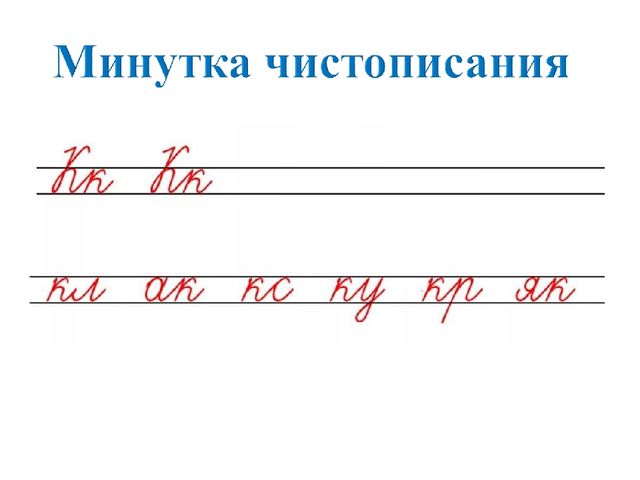 Упражнение №1 письменно в тетради по заданию. Запиши один из вежливых запретов.Вспоминаем правило , когда буквы Е и Ю не смягчают согласный , который стоит рядом.Выполни №2. Выпиши эти слова в тетрадь.Выполненные задания отправлять на адрес электронной почты oksananowik0626@mail.ru